Web: www.datchetparishcouncil.gov.uk		       		                    Sonia Masikito - Clerk to the CouncilEmail: Clerk@datchetparishcouncil.gov.ukTel: 01753 773499Mobile: 07862 013161        										DATE:  4th Mach 2024TO:  ALL MEMBERS OF THE COUNCILYou are hereby summoned to attend the MEETING of DATCHET PARISH COUNCIL being held in VILLAGE HALL DATCHET on MONDAY 11th March 2024, at 7.00pm for the purpose of transacting the business specified in the following agenda. The Press and Public are welcome to attend. 
Members of public are reminded that their attendance at this meeting is a matter of public record.Recording NoticeThis meeting will be recorded in audio for documentation purposes, this audio stream will be available in the public domain. By participating in this meeting, you are consenting to be recorded. Non confidential papers can be viewed by clicking on this link:  https://www.dropbox.com/scl/fo/vpw13s3m6x2mk17m87h5k/h?rlkey=6ocuncms0v50ch34rraeg1q02&dl=0Yours faithfully, 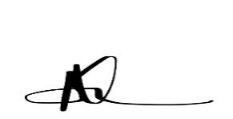 Sonia MasikitoClerk to the CouncilA G E N D A APOLOGIES AND ANNOUNCEMENTSTo receive and approve members apologies for absence (and the reasons).    PUBLIC QUESTION TIME 	   Limited to 2 minutes a person and 10 minutes maximum in total.  DECLARATIONS OF INTEREST		Members are required to declare any financial or personal interests arising from the agenda. MINUTES 	To agree that the minutes of the meeting held on Monday 12th February 2024 be signed by the Chairman as a true record. (Circulated) MINUTES 	To agree that the minutes of the finance committee meeting held on Friday 05th January 2024 be signed by the Chairman as a true record. (Circulated)MINUTES 	To agree that the minutes of the PART ii meeting held on Monday 12th February 2024 be signed by the     Chairman as a true record. (Circulated)MATTERS ARISING FROM PREVIOUS MEETING		To note and update matters arising from previous meetings (Paper - for information only) GENERAL Chairmans Report (For information Only) What do the public want if the parish council pick up services that RBWM cannot afford to do?To receive the Clerks report (Circulated – for information only)To note that the date for the April council meeting scheduled for Monday 15th April 2024 has now been changed to Monday 8th April 2024To note correspondence from RBWM director of Planning – Planning & Enforcement and Parish Councillor Conduct. (Ciruclated)     PLANNING To agree responses to new applications listed on the attached planning addendum 			       and note Planning Decisions (Paper Circulated)Other planning matters, including any new 106 Allocations Enforcement Matter.To receive and update on AL39 (Cllr Buckley) Councillor’s Questions  	FINANCE AND ADMINISTRATION To approve income and expenditure – Chairman to sign pink sheet (Paper – for information only)Councillor’s questions  BOROUGH COUNCILLOR’S REPORT: (For information only). Limited to 2 minutes each and 6 minutes maximum total    GROUNDS: Lead Councillors report (Paper Ciruclated - for information only)To consider request from Recycling Solutions for possibility of Datchet Village Hall hosting a clothing bank in the car park (Paper Circulated - for information only)To consider the Wild about Datchet Banner Request from Monday 11th March to 24th March and also a 2-week period in April – dates TBCTo consider the St. Bernard’s Prep School Banner Request from around mid-April, exact dates TBCTo consider Cllr I Thompsons’ proposal for the volunteer group to clean and paint the white postsTo discuss the recent meeting held regarding furthering the community orchard application (Cllr S Glover)To consider the quote provided by Window flowers for hanging baskets for 2024 (Paper Circulated - for information only)  Councillor’s questions  CEMETERYLead Councillors report To appoint Cllr C. Wise as Deputy Lead Member for Cemetery who has put herself forward. Councillor’s questions  PROPERTIES: Lead councillors reportTo consider the appointment of new solicitors to deal with lease renewals and rent reviews for all properties, (Paper Circulated - for information only)Councillor’s Questions   HIGHWAYS To appoint Cllr C. Wise as Lead for Member for Highways who has put herself forward to take over the role Councillor’s Questions  FLOODING Lead councillors report (Paper - For information only)Councillor’s Questions.  EVENTSLead councillors report Councillor’s Questions.  WORKING GROUPS  To receive reports from working groups (If necessary)To receive and approve the terms of reference for the Strategic Plan Working GroupTo receive and approve the terms of reference for the Datchet Neighbourhood Plan Delivery and                    Monitoring Group (DMG) Councillor’s Questions. COMMITTEESTo receive reports from committees (If necessary)Councillor’s Questions. COUNCILLORS QUESTIONS AND COMMENTS COUNCILLOR CO-OPTIONSi.	To receive applications for the office of Parish Councillor and to ask pre-set questions as per the co-option policy to the candidates. (Paper Circulated)ii.	To resolve to co-opt candidate(s) to fill the existing vacancy(ies)'.  The vote to co-opt or not to co-opt candidates will be taken without further debate. iii.	To receive co-opted councilor’s declaration of acceptance of office.PUBLIC QUESTION TIME: (Only for clarification relating to matters discussed on the agenda and limited to 2 minutes a person and 10 minutes maximum total) DATE FOR THE NEXT MEETING: THE NEXT MEETING PARISH COUNCIL MEETING WILL BE HELD ON MONDAY 08Th APRIL 2024 AT 7:00PM  EXCLUSION OF PRESS AND PUBLIC – PART II               The Chairman will move that the Press and Public be excluded from the meeting on the grounds that                      publicity would be prejudicial to the public interest by virtue of the confidential natural of the business                    to be transacted. Budget Process & Transparency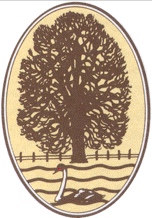 Datchet Parish Council1 Allen WayDatchetBerkshireSL3 9HR